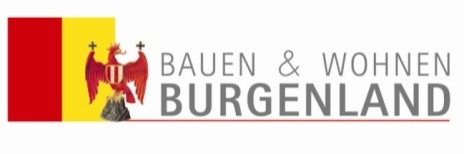 Amt der Bgld. LandesregierungAbteilung 9 – EU, Gesellschaft und FörderwesenHauptreferat WohnbauförderungEuropapalpatz 17000 EisenstadtTel. Nr. 057600 / 2800Mail: post.a9-wbf@bgld.gv.atERKLÄRUNGIch (wir) erkläre(n), Ich (Wir) nehme(n) zur Kenntnis, dasseine Förderung nicht gewährt werden kann, wenn außer dem zu fördernden Objekt weitere geförderte Objekte im Alleineigentum oder zu mehr als 50% Miteigentum stehen,eine Förderung nicht gewährt werden kann, wenn ein Eigenheim, Reihenhaus oder Eigentumswohnung im Alleineigentum oder zu mehr als 50 % Miteigentum stehen, deren Benützungsfreigabe oder Benützungsbewilligung nicht mindestens 20 Jahre zurückliegen.Eine Förderung ist jedoch möglich, wenn ein zu eigenen Wohnzwecken dienendes Eigenheim, Reihenhaus oder eine Wohnung, deren Benützungsbewilligung oder Benützungsfreigabe weniger als 20 Jahre zurückliegt spätestens 6 Monate nach Bezug des geförderten Objekts veräußert wird.Hinweis:Ansuchen um Ankaufsförderung können innerhalb von 12 Monaten nach Abschluss des Kaufvertrags eingebracht werden.DatenschutzmitteilungIch nehme zur Kenntnis, dass die oben erhobenen Daten zur Erfüllung des durch das Förderansuchen/ den Fördervertrag begründete (vor-) vertraglichen Schuldverhältnisses verarbeitet werden. Der Zweck der Verarbeitung der Daten dient der Bearbeitung und Abwicklung des Antrages auf Wohnbauförderung.Weiters nehme ich zur Kenntnis, dass die personenbezogenen Daten zwecks Förderabwicklung/ Erfüllung des Fördervertrages auch an die Hypo-Bank Burgenland AG weitergeleitet werden. Eine Weitergabe an sonstige Dritte (insbesondere Unternehmen, die Daten zu kommerziellen Zwecken verarbeiten) findet nicht statt.Ihre personenbezogenen Daten werden von uns nur so lange aufbewahrt, wie dies durch gesetzliche Pflichten nötig ist. Wir speichern die Daten jedenfalls solange gesetzliche Aufbewahrungspflichten bestehen oder Verjährungsansprüche potentieller Rechtsansprüche noch nicht abgelaufen sind.Unter den Voraussetzungen des anwendbaren geltenden Rechts haben Sie das Recht auf Auskunft über die erhobenen Daten, Berichtigung, Löschung und Einschränkung der Verarbeitung der Daten sowie ein Widerspruchsrecht gegen die Verarbeitung der Daten und das Recht auf Datenübertragbarkeit. Sie haben das Recht auf Beschwerde bei der Datenschutzbehörde.Datenschutzrechtlicher Verantwortlicher im Sinne der Datenschutz-Grundverordnung der Europäischen Union, Verordnung (EU) Nr. 2016/679, ist das Amt der Burgenländischen Landesregierung, 7000 Eisenstadt, Europaplatz 1, Tel.: 067600-2290,E-Mail: post.datenschutz@bgld.gv.at, Internet: www.burgenland.at/datenschutzAlternativ können Sie sich an unseren Datenschutzbeauftragten die  KPMG Security Service GmbH, Porzellangasse 51, 1090 Wien,  Email: post.datenschutzbeauftragter@bgld.gv.at, wenden.EingangsstempelANSUCHENANSUCHENANSUCHENANSUCHENANSUCHENANSUCHENANSUCHENANSUCHENANSUCHENANSUCHENANSUCHENANSUCHENum Gewährung einer Förderung für den Ankauf von Eigenheimen um Gewährung einer Förderung für den Ankauf von Eigenheimen um Gewährung einer Förderung für den Ankauf von Eigenheimen um Gewährung einer Förderung für den Ankauf von Eigenheimen um Gewährung einer Förderung für den Ankauf von Eigenheimen um Gewährung einer Förderung für den Ankauf von Eigenheimen um Gewährung einer Förderung für den Ankauf von Eigenheimen um Gewährung einer Förderung für den Ankauf von Eigenheimen um Gewährung einer Förderung für den Ankauf von Eigenheimen um Gewährung einer Förderung für den Ankauf von Eigenheimen um Gewährung einer Förderung für den Ankauf von Eigenheimen um Gewährung einer Förderung für den Ankauf von Eigenheimen gemäß den Bestimmungen des Bgld. Wohnbauförderungsgesetzes 2018 – Bgld. WFG 2018 und der
 darauf basierenden Richtliniegemäß den Bestimmungen des Bgld. Wohnbauförderungsgesetzes 2018 – Bgld. WFG 2018 und der
 darauf basierenden Richtliniegemäß den Bestimmungen des Bgld. Wohnbauförderungsgesetzes 2018 – Bgld. WFG 2018 und der
 darauf basierenden Richtliniegemäß den Bestimmungen des Bgld. Wohnbauförderungsgesetzes 2018 – Bgld. WFG 2018 und der
 darauf basierenden Richtliniegemäß den Bestimmungen des Bgld. Wohnbauförderungsgesetzes 2018 – Bgld. WFG 2018 und der
 darauf basierenden Richtliniegemäß den Bestimmungen des Bgld. Wohnbauförderungsgesetzes 2018 – Bgld. WFG 2018 und der
 darauf basierenden Richtliniegemäß den Bestimmungen des Bgld. Wohnbauförderungsgesetzes 2018 – Bgld. WFG 2018 und der
 darauf basierenden Richtliniegemäß den Bestimmungen des Bgld. Wohnbauförderungsgesetzes 2018 – Bgld. WFG 2018 und der
 darauf basierenden Richtliniegemäß den Bestimmungen des Bgld. Wohnbauförderungsgesetzes 2018 – Bgld. WFG 2018 und der
 darauf basierenden Richtliniegemäß den Bestimmungen des Bgld. Wohnbauförderungsgesetzes 2018 – Bgld. WFG 2018 und der
 darauf basierenden Richtliniegemäß den Bestimmungen des Bgld. Wohnbauförderungsgesetzes 2018 – Bgld. WFG 2018 und der
 darauf basierenden Richtliniegemäß den Bestimmungen des Bgld. Wohnbauförderungsgesetzes 2018 – Bgld. WFG 2018 und der
 darauf basierenden RichtlinieFörderungswerber (Käufer)Förderungswerber (Käufer)Förderungswerber (Käufer)Förderungswerber (Käufer)Förderungswerber (Käufer)Förderungswerber (Käufer)Förderungswerber (Käufer)Förderungswerber (Käufer)Förderungswerber (Käufer)Förderungswerber (Käufer)Förderungswerber (Käufer)Förderungswerber (Käufer)Zu-/Vorname/TitelZu-/Vorname/TitelZu-/Vorname/TitelZu-/Vorname/TitelZu-/Vorname/TitelSV-Nr.SV-Nr.SV-Nr.GeburtsdatumGeburtsdatumStaatsbürgerschaftStaatsbürgerschaftGeschlecht      männlich      weiblichGeschlecht      männlich      weiblichE-MailE-MailE-MailE-MailE-MailE-MailTelefon (privat/Arbeitsstätte)Telefon (privat/Arbeitsstätte)Telefon (privat/Arbeitsstätte)Telefon (privat/Arbeitsstätte)Familienstand:Familienstand: ledig  verheiratet geschieden geschieden verwitwet verwitwet verwitwet Lebensgemeinschaft  Lebensgemeinschaft  eingetr. PartnerschaftBesteht ein verwandtschaftliches Verhältnis zum Verkäufer?                     JA                            NEINBesteht ein verwandtschaftliches Verhältnis zum Verkäufer?                     JA                            NEINBesteht ein verwandtschaftliches Verhältnis zum Verkäufer?                     JA                            NEINBesteht ein verwandtschaftliches Verhältnis zum Verkäufer?                     JA                            NEINBesteht ein verwandtschaftliches Verhältnis zum Verkäufer?                     JA                            NEINBesteht ein verwandtschaftliches Verhältnis zum Verkäufer?                     JA                            NEINBesteht ein verwandtschaftliches Verhältnis zum Verkäufer?                     JA                            NEINBesteht ein verwandtschaftliches Verhältnis zum Verkäufer?                     JA                            NEINBesteht ein verwandtschaftliches Verhältnis zum Verkäufer?                     JA                            NEINBesteht ein verwandtschaftliches Verhältnis zum Verkäufer?                     JA                            NEINBesteht ein verwandtschaftliches Verhältnis zum Verkäufer?                     JA                            NEINBesteht ein verwandtschaftliches Verhältnis zum Verkäufer?                     JA                            NEINWenn ja, Bekanntgabe des Verwandtschaftsverhältnisses: Wenn ja, Bekanntgabe des Verwandtschaftsverhältnisses: Wenn ja, Bekanntgabe des Verwandtschaftsverhältnisses: Wenn ja, Bekanntgabe des Verwandtschaftsverhältnisses: Wenn ja, Bekanntgabe des Verwandtschaftsverhältnisses: Wenn ja, Bekanntgabe des Verwandtschaftsverhältnisses: Wenn ja, Bekanntgabe des Verwandtschaftsverhältnisses: HauptwohnsitzHauptwohnsitzHauptwohnsitzHauptwohnsitzHauptwohnsitzHauptwohnsitzHauptwohnsitzHauptwohnsitzHauptwohnsitzHauptwohnsitzHauptwohnsitzHauptwohnsitzPLZ WohnortWohnortWohnortWohnortWohnortWohnortWohnortWohnortWohnortWohnortWohnortStraße / HausnummerStraße / HausnummerStraße / HausnummerStraße / HausnummerStraße / HausnummerStraße / HausnummerStraße / HausnummerStraße / HausnummerStraße / HausnummerStraße / HausnummerStraße / HausnummerStraße / HausnummerArt des Wohnsitzes:          *Eigentum                                           MietobjektArt des Wohnsitzes:          *Eigentum                                           MietobjektArt des Wohnsitzes:          *Eigentum                                           MietobjektArt des Wohnsitzes:          *Eigentum                                           MietobjektArt des Wohnsitzes:          *Eigentum                                           MietobjektArt des Wohnsitzes:          *Eigentum                                           Mietobjekt*Bei Eigentum ist ein Nachweis über das Alter des Objekts vorzulegen! (Bestätigung der Gemeinde z.B. Benützungsfreigabe)*Bei Eigentum ist ein Nachweis über das Alter des Objekts vorzulegen! (Bestätigung der Gemeinde z.B. Benützungsfreigabe)*Bei Eigentum ist ein Nachweis über das Alter des Objekts vorzulegen! (Bestätigung der Gemeinde z.B. Benützungsfreigabe)*Bei Eigentum ist ein Nachweis über das Alter des Objekts vorzulegen! (Bestätigung der Gemeinde z.B. Benützungsfreigabe)*Bei Eigentum ist ein Nachweis über das Alter des Objekts vorzulegen! (Bestätigung der Gemeinde z.B. Benützungsfreigabe)*Bei Eigentum ist ein Nachweis über das Alter des Objekts vorzulegen! (Bestätigung der Gemeinde z.B. Benützungsfreigabe)Eigentümer des Hauses / der Wohnung:      Eigentümer des Hauses / der Wohnung:      Eigentümer des Hauses / der Wohnung:      Eigentümer des Hauses / der Wohnung:      Eigentümer des Hauses / der Wohnung:      Eigentümer des Hauses / der Wohnung:      Eigentümer des Hauses / der Wohnung:      Eigentümer des Hauses / der Wohnung:      Eigentümer des Hauses / der Wohnung:      Eigentümer des Hauses / der Wohnung:      Eigentümer des Hauses / der Wohnung:      Eigentümer des Hauses / der Wohnung:      Zustelladresse (nur auszufüllen, wenn vom Hauptwohnsitz abweichend)Zustelladresse (nur auszufüllen, wenn vom Hauptwohnsitz abweichend)Zustelladresse (nur auszufüllen, wenn vom Hauptwohnsitz abweichend)Zustelladresse (nur auszufüllen, wenn vom Hauptwohnsitz abweichend)Zustelladresse (nur auszufüllen, wenn vom Hauptwohnsitz abweichend)Zustelladresse (nur auszufüllen, wenn vom Hauptwohnsitz abweichend)Zustelladresse (nur auszufüllen, wenn vom Hauptwohnsitz abweichend)Zustelladresse (nur auszufüllen, wenn vom Hauptwohnsitz abweichend)Zustelladresse (nur auszufüllen, wenn vom Hauptwohnsitz abweichend)Zustelladresse (nur auszufüllen, wenn vom Hauptwohnsitz abweichend)Zustelladresse (nur auszufüllen, wenn vom Hauptwohnsitz abweichend)Zustelladresse (nur auszufüllen, wenn vom Hauptwohnsitz abweichend)PLZWohnortWohnortWohnortWohnortWohnortWohnortWohnortWohnortWohnortWohnortWohnortStraße / HausnummerStraße / HausnummerStraße / HausnummerStraße / HausnummerStraße / HausnummerStraße / HausnummerStraße / HausnummerStraße / HausnummerStraße / HausnummerStraße / HausnummerStraße / HausnummerStraße / HausnummerBankverbindungBankverbindungBankverbindungIch (wir) ersuche(n) um Überweisung auf folgende Bankverbindung:Ich (wir) ersuche(n) um Überweisung auf folgende Bankverbindung:Ich (wir) ersuche(n) um Überweisung auf folgende Bankverbindung:Name des Bankinstitutes:IBAN:Kontoinhaber/in:Ehepartner/in – Lebensgefährte/in des(r) FörderungswerberinEhepartner/in – Lebensgefährte/in des(r) FörderungswerberinEhepartner/in – Lebensgefährte/in des(r) FörderungswerberinEhepartner/in – Lebensgefährte/in des(r) FörderungswerberinEhepartner/in – Lebensgefährte/in des(r) FörderungswerberinEhepartner/in – Lebensgefährte/in des(r) FörderungswerberinEhepartner/in – Lebensgefährte/in des(r) FörderungswerberinEhepartner/in – Lebensgefährte/in des(r) FörderungswerberinEhepartner/in – Lebensgefährte/in des(r) FörderungswerberinEhepartner/in – Lebensgefährte/in des(r) FörderungswerberinEhepartner/in – Lebensgefährte/in des(r) FörderungswerberinEhepartner/in – Lebensgefährte/in des(r) FörderungswerberinEhepartner/in – Lebensgefährte/in des(r) FörderungswerberinEhepartner/in – Lebensgefährte/in des(r) FörderungswerberinZu-/Vorname/TitelZu-/Vorname/TitelZu-/Vorname/TitelZu-/Vorname/TitelZu-/Vorname/TitelZu-/Vorname/TitelZu-/Vorname/TitelZu-/Vorname/TitelSV-Nr.GeburtsdatumGeburtsdatumGeburtsdatumStaatsbürgerschaftStaatsbürgerschaftGeschlecht      männlich      weiblichGeschlecht      männlich      weiblichE-MailE-MailE-MailE-MailE-MailE-MailE-MailE-MailTelefon (privat/Arbeitsstätte)Telefon (privat/Arbeitsstätte)Telefon (privat/Arbeitsstätte)Telefon (privat/Arbeitsstätte)Familienstand ledig  ledig  ledig  verheiratet geschieden verwitwet verwitwet verwitwet verwitwet verwitwet Lebensgemeinschaft  Lebensgemeinschaft  eingetr. Partnerschaft Besteht ein verwandtschaftliches Verhältnis zum Verkäufer?                     JA                            NEINBesteht ein verwandtschaftliches Verhältnis zum Verkäufer?                     JA                            NEINBesteht ein verwandtschaftliches Verhältnis zum Verkäufer?                     JA                            NEINBesteht ein verwandtschaftliches Verhältnis zum Verkäufer?                     JA                            NEINBesteht ein verwandtschaftliches Verhältnis zum Verkäufer?                     JA                            NEINBesteht ein verwandtschaftliches Verhältnis zum Verkäufer?                     JA                            NEINBesteht ein verwandtschaftliches Verhältnis zum Verkäufer?                     JA                            NEINBesteht ein verwandtschaftliches Verhältnis zum Verkäufer?                     JA                            NEINBesteht ein verwandtschaftliches Verhältnis zum Verkäufer?                     JA                            NEINBesteht ein verwandtschaftliches Verhältnis zum Verkäufer?                     JA                            NEINBesteht ein verwandtschaftliches Verhältnis zum Verkäufer?                     JA                            NEINBesteht ein verwandtschaftliches Verhältnis zum Verkäufer?                     JA                            NEINBesteht ein verwandtschaftliches Verhältnis zum Verkäufer?                     JA                            NEINBesteht ein verwandtschaftliches Verhältnis zum Verkäufer?                     JA                            NEINWenn ja, Bekanntgabe des Verwandtschaftsverhältnisses:      Wenn ja, Bekanntgabe des Verwandtschaftsverhältnisses:      Wenn ja, Bekanntgabe des Verwandtschaftsverhältnisses:      Wenn ja, Bekanntgabe des Verwandtschaftsverhältnisses:      Wenn ja, Bekanntgabe des Verwandtschaftsverhältnisses:      Wenn ja, Bekanntgabe des Verwandtschaftsverhältnisses:      Wenn ja, Bekanntgabe des Verwandtschaftsverhältnisses:      Wenn ja, Bekanntgabe des Verwandtschaftsverhältnisses:      Wenn ja, Bekanntgabe des Verwandtschaftsverhältnisses:      Wenn ja, Bekanntgabe des Verwandtschaftsverhältnisses:      Wenn ja, Bekanntgabe des Verwandtschaftsverhältnisses:      Wenn ja, Bekanntgabe des Verwandtschaftsverhältnisses:      Wenn ja, Bekanntgabe des Verwandtschaftsverhältnisses:      Wenn ja, Bekanntgabe des Verwandtschaftsverhältnisses:      HauptwohnsitzHauptwohnsitzHauptwohnsitzHauptwohnsitzHauptwohnsitzHauptwohnsitzHauptwohnsitzHauptwohnsitzHauptwohnsitzHauptwohnsitzHauptwohnsitzHauptwohnsitzHauptwohnsitzHauptwohnsitzPLZ:      PLZ:      PLZ:      Wohnort:      Wohnort:      Wohnort:      Wohnort:      Wohnort:      Wohnort:      Wohnort:      Wohnort:      Wohnort:      Wohnort:      Wohnort:      Straße / Hausnummer      Straße / Hausnummer      Straße / Hausnummer      Straße / Hausnummer      Straße / Hausnummer      Straße / Hausnummer      Straße / Hausnummer      Straße / Hausnummer      Straße / Hausnummer      Straße / Hausnummer      Straße / Hausnummer      Straße / Hausnummer      Straße / Hausnummer      Straße / Hausnummer      Art des Wohnsitzes:          *Eigentum                                           MietobjektArt des Wohnsitzes:          *Eigentum                                           MietobjektArt des Wohnsitzes:          *Eigentum                                           MietobjektArt des Wohnsitzes:          *Eigentum                                           MietobjektArt des Wohnsitzes:          *Eigentum                                           MietobjektArt des Wohnsitzes:          *Eigentum                                           MietobjektArt des Wohnsitzes:          *Eigentum                                           Mietobjekt*Bei Eigentum ist ein Nachweis über das Alter des Objekts vorzulegen! (Bestätigung der Gemeinde z.B. Benützungsfreigabe)*Bei Eigentum ist ein Nachweis über das Alter des Objekts vorzulegen! (Bestätigung der Gemeinde z.B. Benützungsfreigabe)*Bei Eigentum ist ein Nachweis über das Alter des Objekts vorzulegen! (Bestätigung der Gemeinde z.B. Benützungsfreigabe)*Bei Eigentum ist ein Nachweis über das Alter des Objekts vorzulegen! (Bestätigung der Gemeinde z.B. Benützungsfreigabe)*Bei Eigentum ist ein Nachweis über das Alter des Objekts vorzulegen! (Bestätigung der Gemeinde z.B. Benützungsfreigabe)*Bei Eigentum ist ein Nachweis über das Alter des Objekts vorzulegen! (Bestätigung der Gemeinde z.B. Benützungsfreigabe)*Bei Eigentum ist ein Nachweis über das Alter des Objekts vorzulegen! (Bestätigung der Gemeinde z.B. Benützungsfreigabe)Eigentümer des Hauses / der Wohnung:      Eigentümer des Hauses / der Wohnung:      Eigentümer des Hauses / der Wohnung:      Eigentümer des Hauses / der Wohnung:      Eigentümer des Hauses / der Wohnung:      Eigentümer des Hauses / der Wohnung:      Eigentümer des Hauses / der Wohnung:      Eigentümer des Hauses / der Wohnung:      Eigentümer des Hauses / der Wohnung:      Eigentümer des Hauses / der Wohnung:      Eigentümer des Hauses / der Wohnung:      Eigentümer des Hauses / der Wohnung:      Eigentümer des Hauses / der Wohnung:      Eigentümer des Hauses / der Wohnung:      KaufpreisKaufpreisKaufpreisKaufpreis laut Kaufvertrag:Kaufpreis laut Kaufvertrag:      EURFinanzierungFinanzierungFinanzierungBare Eigenmittel (mind. 10 % der Gesamtkosten)      EUR+Sonstige Darlehen (Darlehenspromesse ist vorzulegen)      EUR+Gesamtkosten       EUR=Weitere Personen, die in der zu fördernden Wohneinheit leben werdenWeitere Personen, die in der zu fördernden Wohneinheit leben werdenWeitere Personen, die in der zu fördernden Wohneinheit leben werdenWeitere Personen, die in der zu fördernden Wohneinheit leben werdenWeitere Personen, die in der zu fördernden Wohneinheit leben werdenZu-/VornameSV-Nr.GeburtsdatumVerwandtschaftsverhältnis zum(r) Förderwerber/in Geschlecht      männlich      weiblich      männlich      weiblich      männlich      weiblich      männlich      weiblichKaufobjektKaufobjektKaufobjektKatastralgemeinde (KG):      Katastralgemeinde (KG):      Katastralgemeinde (KG):      Einlagezahl (EZ):      Grundstücksnummer:      Wohnnutzfläche:             m²Straße / Hausnummer:      Straße / Hausnummer:      Straße / Hausnummer:      Energiekennzahl HWB, Ref, RK:                        kWh/m²a Energiekennzahl HWB, Ref, RK:                        kWh/m²a Energiekennzahl HWB, Ref, RK:                        kWh/m²a Bestätigung des zuständigen Gemeindeamtes (Magistrates)Bestätigung des zuständigen Gemeindeamtes (Magistrates)Bestätigung des zuständigen Gemeindeamtes (Magistrates)Bestätigung des zuständigen Gemeindeamtes (Magistrates)Bestätigung des zuständigen Gemeindeamtes (Magistrates)Bestätigung des zuständigen Gemeindeamtes (Magistrates)Bestätigung des zuständigen Gemeindeamtes (Magistrates)Der Bestandsplan bzw. Skizze stimmt mit dem tatsächlichen Bestand überein?Der Bestandsplan bzw. Skizze stimmt mit dem tatsächlichen Bestand überein?Der Bestandsplan bzw. Skizze stimmt mit dem tatsächlichen Bestand überein?Der Bestandsplan bzw. Skizze stimmt mit dem tatsächlichen Bestand überein?Der Bestandsplan bzw. Skizze stimmt mit dem tatsächlichen Bestand überein? JA NEINDie ursprüngliche Baubewilligung ist mindestens 20 Jahre alt Die ursprüngliche Baubewilligung ist mindestens 20 Jahre alt Die ursprüngliche Baubewilligung ist mindestens 20 Jahre alt Die ursprüngliche Baubewilligung ist mindestens 20 Jahre alt Die ursprüngliche Baubewilligung ist mindestens 20 Jahre alt  JA NEINIst das zu fördernde Objekt als erhaltungswürdig anzusehen?Ist das zu fördernde Objekt als erhaltungswürdig anzusehen?Ist das zu fördernde Objekt als erhaltungswürdig anzusehen?Ist das zu fördernde Objekt als erhaltungswürdig anzusehen?Ist das zu fördernde Objekt als erhaltungswürdig anzusehen? JA NEINDatumAmtssiegelBürgermeister/inBürgermeister/inBürgermeister/inDiese Unterlagen müssen dem Ansuchen angeschlossen werden:Diese Unterlagen müssen dem Ansuchen angeschlossen werden:Einkommensnachweise über das Haushaltseinkommen aller im gemeinsamen Haushalt lebender eigenberechtigter Personen Jahresnettoeinkommen des letzten Kalenderjahres – z.B. JahreslohnbestätigungEinkommensteuerbescheid (bei Nichtveranlagung eine diesbezügliche Bestätigung des zuständigen Finanzamtes)Arbeitslosengeldbestätigung bzw. Erhalt von Notstandshilfe KrankengeldbestätigungKinderbetreuungsgeld bzw. KarenzgeldbestätigungWochengeldzu leistende und bezogene Alimentationszahlungen bzw. UnterhaltszahlungenPensionsbescheidBei nicht veranlagten Land- und Forstwirten letzter EinheitswertbescheidRechtskräftiger Kaufvertrag oder beglaubigter Abschrift (in Kopie)einen Bestandsplan oder Planskizze (inkl. Wohnnutzflächenaufstellung)Ein Energieausweis über den tatsächlichen Bestand des Gebäudes Für die ab 07.04.2017 ausgestellten Energieausweise genügt ein Nachweis, dass der Energieausweis auf ZEUS Burgenland hochgeladen wurde. (Angabe der ZEUS- Nummer:                                                                 )1.dass für das zu fördernde Wohnhaus, Wohnung oder sonstige Objekte noch laufende Wohnbauförderungsdarlehen eines Bundeslandes bestehen bzw. ein nicht rückzahlbarer Zuschuss auf Grund eines Sonderförderungsaktion gewährt wurde.Nähere Beschreibung (Wohnobjekt, Darlehensnehmer, wie viel, wann und bei welcher Stelle):dass keine laufenden Wohnbauförderungsdarlehen eines Bundeslandes bestehen bzw. kein nicht rückzahlbarer Zuschuss auf Grund einer Sonderförderungsaktion gewährt wurde.2.dass sämtliche Einkommen des vergangenen Kalenderjahres (1 Jahr vor Antragstellung) aller im gemeinsamen Haushalt lebender eigenberechtigter Personen nachgewiesen werden.dass sämtliche Einkommen des vergangenen Kalenderjahres (1 Jahr vor Antragstellung) aller im gemeinsamen Haushalt lebender eigenberechtigter Personen nachgewiesen werden.3.dass ab dem in der Darlehenszusicherung genannten Termin der Hauptwohnsitz aller Familienmitglieder im geförderten Objekt begründet wird, sofern dies nicht bereits der Fall ist.dass ab dem in der Darlehenszusicherung genannten Termin der Hauptwohnsitz aller Familienmitglieder im geförderten Objekt begründet wird, sofern dies nicht bereits der Fall ist.4.dass sämtliche Angaben der Wahrheit entsprechen und vollständig sind. Ich (Wir) nehme(n) zur Kenntnis, dass Förderungsbeträge, die auf Grund falscher Angaben gewährt wurden, jederzeit zurückgefordert werden können bzw. der Förderungsantrag abgewiesen werden kann.dass sämtliche Angaben der Wahrheit entsprechen und vollständig sind. Ich (Wir) nehme(n) zur Kenntnis, dass Förderungsbeträge, die auf Grund falscher Angaben gewährt wurden, jederzeit zurückgefordert werden können bzw. der Förderungsantrag abgewiesen werden kann.5.dass ich (wir) mit der automationsunterstützten Erfassung, Verarbeitung und Übermittlung der aus dem Ansuchen und Beilagen ersichtlichen Daten einverstanden bin (sind).dass ich (wir) mit der automationsunterstützten Erfassung, Verarbeitung und Übermittlung der aus dem Ansuchen und Beilagen ersichtlichen Daten einverstanden bin (sind)., amUnterschrift Förderungswerber/inUnterschrift Förderungswerber/in, amUnterschrift Ehepartner/in bzw. Lebensgefährte/inUnterschrift Ehepartner/in bzw. Lebensgefährte/inMustertilgungsplanMustertilgungsplanMustertilgungsplanMustertilgungsplanMustertilgungsplanDarlehensbetrag:40.000,00MustertilgungsplanMustertilgungsplanMustertilgungsplanMustertilgungsplanMustertilgungsplanLaufzeit in Jahren:30von Ratebis RateZinssatzAnnuität-%AnnuitätTageberechnungsart:kalendermäßig1100,90%1,910%764,0011200,90%1,910%764,0021400,90%1,910%764,0041600,90%1,910%764,00Rückzahlungsbeginn:01.01.2021DatumLfdNrTageZinssatzZinsenTilgungAnnuitätRestschuld01.07.202040.000,0001.01.202111840,90%184,00580,00764,0039.420,0001.07.202121810,90%178,38585,62764,0038.834,3801.01.202231840,90%178,64585,36764,0038.249,0201.07.202241810,90%173,08590,92764,0037.658,1001.01.202351840,90%173,23590,77764,0037.067,3301.07.202361810,90%167,73596,27764,0036.471,0601.01.202471840,90%167,77596,23764,0035.874,8301.07.202481820,90%163,23600,77764,0035.274,0601.01.202591840,90%162,26601,74764,0034.672,3201.07.2025101810,90%156,89607,11764,0034.065,2101.01.2026111840,90%156,70607,30764,0033.457,9101.07.2026121810,90%151,40612,60764,0032.845,3101.01.2027131840,90%151,09612,91764,0032.232,4001.07.2027141810,90%145,85618,15764,0031.614,2501.01.2028151840,90%145,43618,57764,0030.995,6801.07.2028161820,90%141,03622,97764,0030.372,7101.01.2029171840,90%139,71624,29764,0029.748,4201.07.2029181810,90%134,61629,39764,0029.119,0301.01.2030191840,90%133,95630,05764,0028.488,9801.07.2030201810,90%128,91635,09764,0027.853,8901.01.2031211840,90%128,13635,87764,0027.218,0201.07.2031221810,90%123,16640,84764,0026.577,1801.01.2032231840,90%122,26641,74764,0025.935,4401.07.2032241820,90%118,01645,99764,0025.289,4501.01.2033251840,90%116,33647,67764,0024.641,7801.07.2033261810,90%111,50652,50764,0023.989,2801.01.2034271840,90%110,35653,65764,0023.335,6301.07.2034281810,90%105,59658,41764,0022.677,2201.01.2035291840,90%104,32659,68764,0022.017,5401.07.2035301810,90%99,63664,37764,0021.353,1701.01.2036311840,90%98,22665,78764,0020.687,3901.07.2036321820,90%94,13669,87764,0020.017,5201.01.2037331840,90%92,08671,92764,0019.345,6001.07.2037341810,90%87,54676,46764,0018.669,1401.01.2038351840,90%85,88678,12764,0017.991,0201.07.2038361810,90%81,41682,59764,0017.308,4301.01.2039371840,90%79,62684,38764,0016.624,0501.07.2039381810,90%75,22688,78764,0015.935,2701.01.2040391840,90%73,30690,70764,0015.244,5701.07.2040401820,90%69,36694,64764,0014.549,9301.01.2041411840,90%66,93697,07764,0013.852,8601.07.2041421810,90%62,68701,32764,0013.151,5401.01.2042431840,90%60,50703,50764,0012.448,0401.07.2042441810,90%56,33707,67764,0011.740,3701.01.2043451840,90%54,01709,99764,0011.030,3801.07.2043461810,90%49,91714,09764,0010.316,2901.01.2044471840,90%47,45716,55764,009.599,7401.07.2044481820,90%43,68720,32764,008.879,4201.01.2045491840,90%40,85723,15764,008.156,2701.07.2045501810,90%36,91727,09764,007.429,1801.01.2046511840,90%34,17729,83764,006.699,3501.07.2046521810,90%30,31733,69764,005.965,6601.01.2047531840,90%27,44736,56764,005.229,1001.07.2047541810,90%23,66740,34764,004.488,7601.01.2048551840,90%20,65743,35764,003.745,4101.07.2048561820,90%17,04746,96764,002.998,4501.01.2049571840,90%13,79750,21764,002.248,2401.07.2049581810,90%10,17753,83764,001.494,4101.01.2050591840,90%6,87757,13764,00737,2801.07.2050601810,90%3,34737,28740,620,00Gesamtrückzahlung45.816,62